РЕШЕНИЕВ соответствии с Решением Городской Думы Петропавловск-Камчатского городского округа от 31.10.2013 № 145-нд «О наградах и почетных званиях Петропавловск-Камчатского городского округа» Городская Дума Петропавловск-Камчатского городского округаРЕШИЛА:1. Наградить Почетными грамотами Городской Думы Петропавловск-Камчатского городского округа за значительный вклад в развитие жилищно-коммунального хозяйства на территории Петропавловск-Камчатского городского округа в результате добросовестного труда и высокого уровня профессионализма следующих работников краевого государственного унитарного предприятия «Камчатский водоканал»:Акманову Динару Рафаэльевну – ведущего экономиста отдела технологического присоединения Дирекции капитального строительства и ремонтов;Касперовича Тимура Рифовича – заместителя руководителя контрактной службы;Ковтун Инну Анатольевну – ведущего специалиста сектора по управлению имуществом производственного отдела;Шляпцева Дмитрия Евгеньевича – слесаря аварийно-восстановительных работ 5 разряда цеха эксплуатации водопроводных сетей Дирекции водоснабжения.2. Разместить настоящее решение на официальном сайте Городской Думы Петропавловск-Камчатского городского округа в информационно-телекоммуникационной сети «Интернет».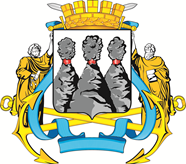 ГОРОДСКАЯ ДУМАПЕТРОПАВЛОВСК-КАМЧАТСКОГО ГОРОДСКОГО ОКРУГАот 30.03.2022 № 1154-р46-я (внеочередная) сессияг.Петропавловск-КамчатскийО награждении Почетными грамотами Городской Думы Петропавловск-Камчатского городского округа работников краевого государственного унитарного предприятия «Камчатский водоканал»Председатель Городской Думы Петропавловск-Камчатского городского округа Г.В. Монахова